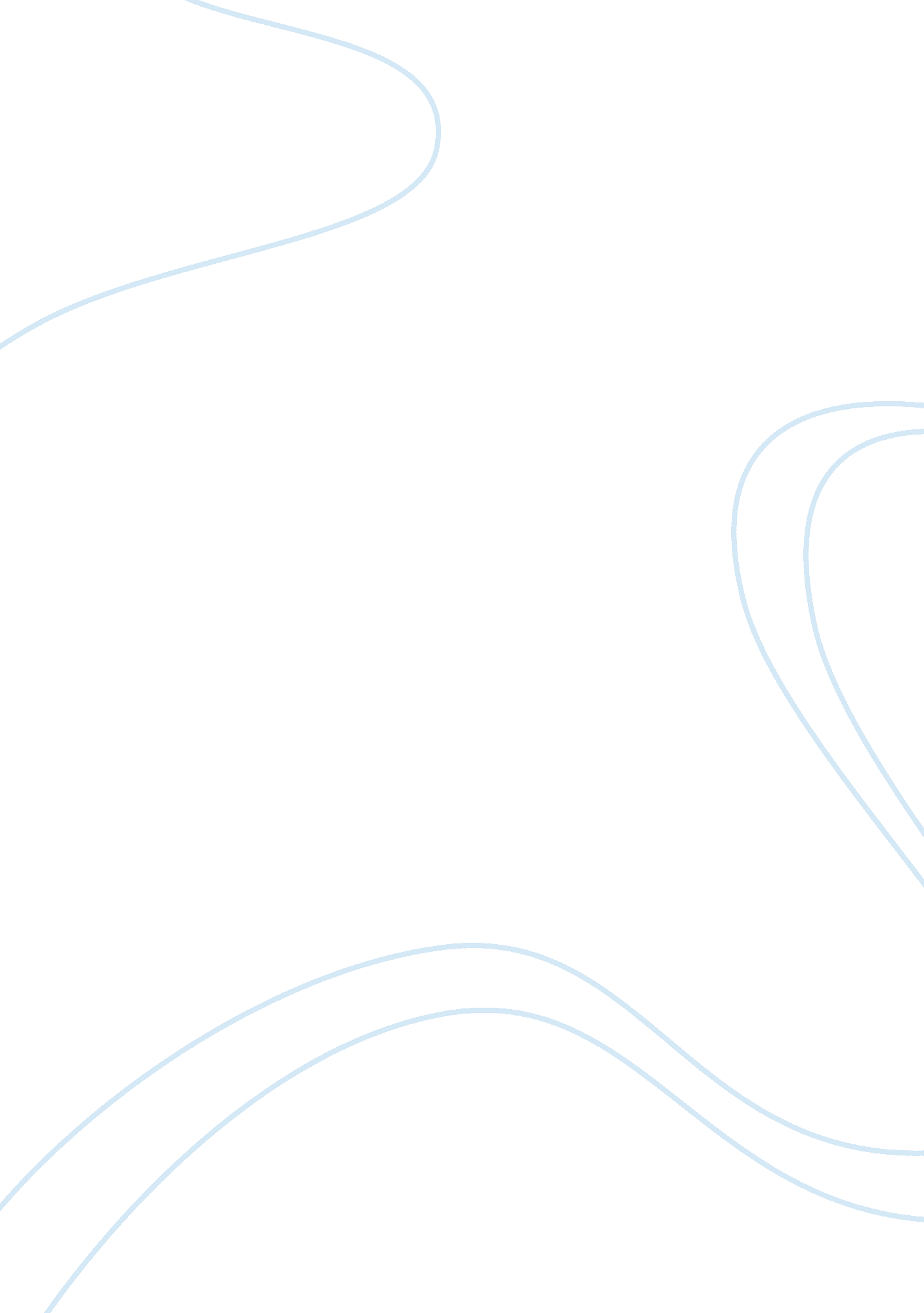 The effects of internetTechnology, Internet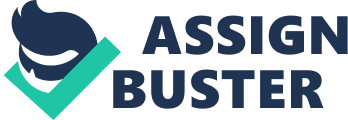 In the history of mankind, the Internet is the greatest development in the domain of communication industry. Internet has tremendous potential and a lot to offer in terms of services. Internet Is a source of Information. There Is a huge amount of information available on the Internet for just about every subject known to man, for example from government law and services, market information, new ideas and technical support. The history of the Internet began with the development of electronic computers in the 1950s. The Internet is a global system of interconnected computer networks that use the standard Internet protocol suite to serve several billion users worldwide. It Is a network of networks that consists of millions of private, public, academic, business, and government networks, of local to global scope, that are linked by a broad array of electronic, wireless and optical networking technologies. The Internet carries an extensive range of information resources and services, such as the inter-linked hypertext documents of the World Wide Web (WWW), the infrastructure to support email, and peer-to-peer networks. The Internet has forever changed the world In both positive and negative ways. The Internet today Is In many ways seen as an essential to life. The Internet enables one to find information any time of day, as well as provides convenience with regard to uch activities as paying bills and it is used in the workplace, school and home. Many positive results have come from the invention of the Internet. One positive that has resulted from the Internet is the fact that you are always able to access research information anytime of the day or night. The Internet allows greater flexibility In working hours and location, especially with the spread of unmetered high-speed connections. 